PRIPOMBE NA PODATKE JAVNE RAZGRNITVE ODMERA NADOMESTILA ZA UPORABO STAVBNEGA ZEMLJIŠČA NA OBMOČJU OBČINE TREBNJEZAZIDANO STAVBNO ZEMLJIŠČE Lastnik:  1					Uporabnik:  2          (ustrezno obkroži)KOMUNALNA OPREMLJENOST (označite obstoječo komunalno opremljenost)vodovod			elektrika			javna kanalizacija		telefon			plin				javna razsvetljava		asfaltno cestišče 		Ostale pripombe: ____________________________________________________________________________________________________________________NEZAZIDANO STAVBNO ZEMLJIŠČEParc. št. _________________ k.o. ______________________________KOMUNALNA OPREMLJENOST (označite obstoječo komunalno opremljenost)vodovod			elektrika			javna kanalizacija		telefon			plin				javna razsvetljava		asfaltno cestišče 		Ostale pripombe: ______________________________________________________________________________________________________________________________________________________________________________________________________________________________________________________________________S podpisom potrjujem, da so vsi podatki navedeni v napovedi, resnični, točni in popolni.Datum: ____________________			                  Podpis fizične osebe							 	oz. žig in podpis pravne osebeNamembnost1: stanovanjska, poslovna (pridobitna, nepridobitna), počitniška.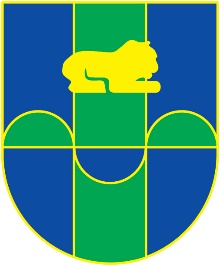 OBČINA TREBNJEOBČINSKA UPRAVAwww.trebnje.siE: obcina.trebnje@trebnje.siGoliev trg 5, 8210 TREBNJET: 07 348 11 00Priimek in ime / Naziv firmeStalno prebivališče / Sedež firmeEMŠO / Matična številka firmeNaslov objektaNamembnost 1Površina1.2.3.